Publicado en Barcelona  el 30/01/2019 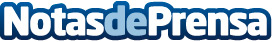 SmartSalus.com: La medicina privada a un solo clickLa plataforma médica on-line nace en el año 2012 con el objetivo de ayudar a las personas a acceder de forma rápida, económica y personalizada a los servicios de salud privados de nuestro país. En la actualidad cuenta con más de 500 centros colaboradores que ofrecen más de 40.000 servicios médicos en 93 ciudades españolasDatos de contacto:Laura HerreroComunicación 609127490Nota de prensa publicada en: https://www.notasdeprensa.es/smartsalus-com-la-medicina-privada-a-un-solo Categorias: Medicina Sociedad Infantil E-Commerce Ocio para niños http://www.notasdeprensa.es